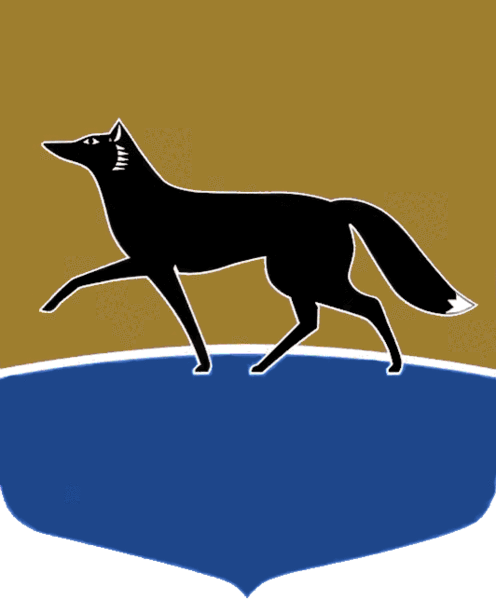 Принято на заседании Думы 27 сентября 2023 года№ 417-VII ДГОб отдельном наказе избирателейВ соответствии с Порядком работы с наказами избирателей, данными депутатам Думы города, утверждённым решением Думы города 
от 26.09.2012 № 225-V ДГ, Дума города РЕШИЛА:Утвердить наказ избирателей, поступивший в Думу города 
в соответствии с частью 9 статьи 2 Порядка работы с наказами избирателей, данными депутатам Думы города, утверждённого решением Думы города 
от 26.09.2012 № 225-V ДГ, направленный на оказание социально-экономической поддержки муниципального бюджетного общеобразовательного учреждения средней школы № 9 в форме выделения средств бюджета города на приобретение спортивного оборудования.Председатель Думы города							М.Н. Слепов «27» сентября 2023 г.